BYS Board of Directors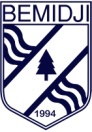 Email Electronic Vote PolicyBoard decisions may be voted on electronically if the Board Chair determines that the topic is appropriate and does not need further discussion.  Email voting is meant to enhance participation on topics that do not require discussion or increased involvement.  BYS Board will use email voting on a limited basis. Prior to sending the email vote, the secretary confirms the motion to vote electronically on a decision along with a mover and seconder.The email vote is then distributed to directors with a deadline to respond to the Secretary and Board Chair.The Secretary keeps a log of all votes and reports on the results.The motion and the results of the electronic vote are read into the minutes at the next scheduled board meeting.